WEATHER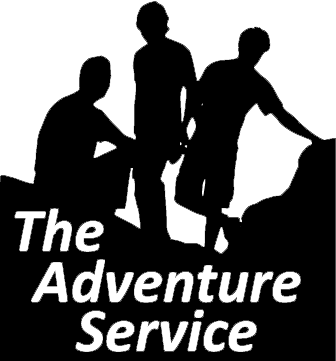 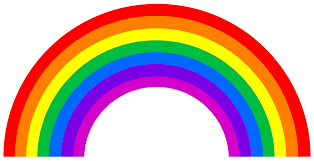 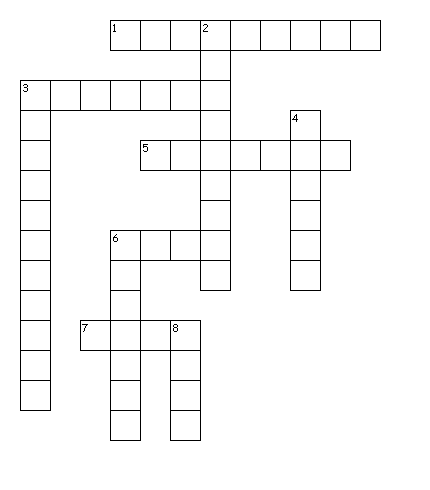 INSECTS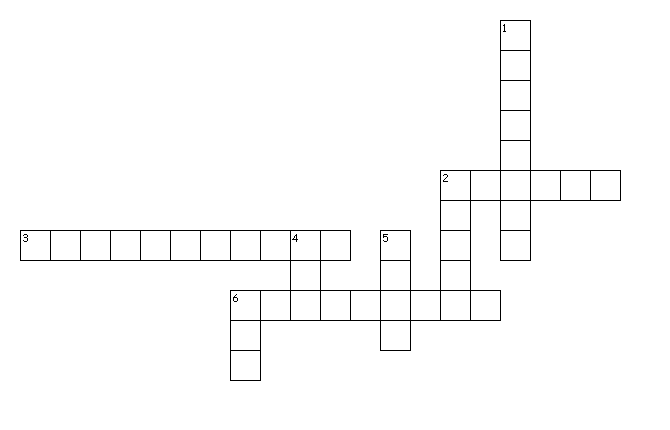 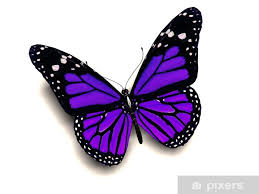 SPRING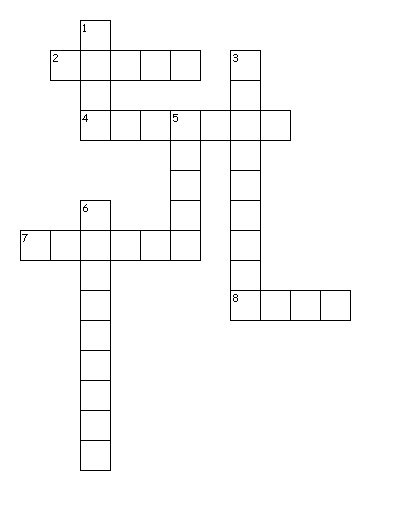 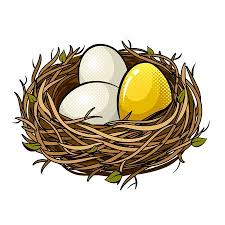 Animals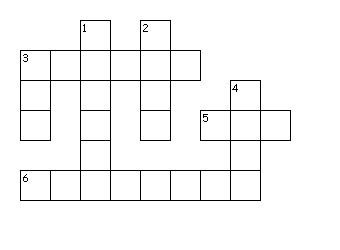 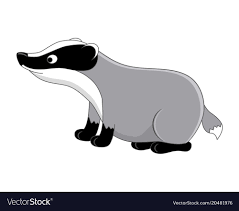 